WNIOSEK O ODWOŁANIE PROMOTORA POMOCNICZEGOREQUEST FOR RECALL OF AUXILIARY SUPERVISORZwracam się z prośbą o odwołanie promotora pomocniczego mojej rozprawy doktorskiej, przygotowywanej w ramach: / I hereby request for recall of the auxillary supervisor of my doctoral dissertation at the:UZASADNIENIE / REASON FOR REQUESTProszę o pozytywne rozpatrzenie mojej prośby.I would appreciate your favourable consideration of the request.Wyrażam zgodę na rezygnację z funkcji promotora pomocniczego / I agree to resign from the function of an auxiliary Supervisor.Wyrażam zgodę na odwołanie promotora pomocniczego / I agree to recall the auxiliary Supervisor.Decyzja Dyrektora Szkoły Doktorskiej(1):Decision made by Head of the Doctoral School(1): wyrażam zgodę / approved nie wyrażam zgody / rejected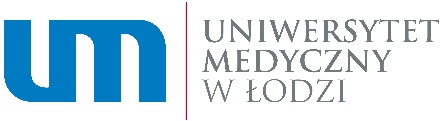 Łódź,data / dateDyrektor Szkoły Doktorskiej Uniwersytetu Medycznego w Łodzi / Head of the Doctoral School at the Medical University of LodzDyrektor Szkoły Doktorskiej Uniwersytetu Medycznego w Łodzi / Head of the Doctoral School at the Medical University of LodzDANE PERSONALNE / PERSONAL DATADANE PERSONALNE / PERSONAL DATADANE PERSONALNE / PERSONAL DATADANE PERSONALNE / PERSONAL DATADANE PERSONALNE / PERSONAL DATADANE PERSONALNE / PERSONAL DATADANE PERSONALNE / PERSONAL DATAImię i nazwiskoName and surnameTytuł zawodowyProfessional titlePESELID NumberNumer albumuStudent’s ID numberRok rozpoczęcia kształceniaYear of starting educationTytuł rozprawy doktorskiejTitle of doctoral dissertationDyscyplina(1)Scientific disciplinenauki medyczne medical sciencesnauki farmaceutycznepharmacology and pharmacynauki o zdrowiuhealth sciencesMiędzynarodowej Szkoły Doktorskiej (MSD)International Doctoral School (IDS)Szkoły Doktorskiej Medycyny Molekularnej (SMM)Doctoral School of Molecular Medicine (SMM)Promotor / Supervisor:Tytuł naukowy, imię i nazwisko Promotora  Academic title, name and surname of the SupervisorPromotor pomocniczy / auxillary Supervisor:Tytuł naukowy, imię i nazwisko Promotora pomocniczego / Academic title, name and surname of the auxiliary Supervisorczytelny podpis Doktorantalegible Doctoral student signaturemiejsce, dataplace, datepieczęć imienna i podpis Promotora pomocniczegosignature and stamp of the auxiliary Supervisormiejsce, dataplace, datepieczęć imienna i podpis Promotoraname stamp and signature of the Supervisormiejsce, dataplace, datepieczęć imienna i podpis Dyrektora właściwej Szkoły Doktorskiejname stamp and signature of the Head of the appropriate Doctoral School